	Приложение № 2 к постановлению администрации Богучарского муниципального района Воронежской области                                                                                                                                                                                                                                                                                                                                                        от __________________ № ____    Требования к техническим характеристикам рекламных конструкцийКонструктивные элементы жесткости и крепления (торцевые поверхности рекламных конструкций, крепления осветительной арматуры, соединения с основанием, болтовые соединения, элементы опор, технологические косынки и т.п.), а также неиспользуемые в целях размещения рекламы, социальной рекламы плоскости должны быть закрыты декоративными элементами.Вся наружная облицовка конструкций малого и среднего форматов выполняется из алюминиевого профиля с применением метода порошковой окраски. Цвет облицовки рекламных конструкций – серый, если иное не определено схемой перспективного территориального размещения рекламных конструкций на территории городского округа город Воронеж.Цвет опор и облицовки конструкций большого и сверхбольшого форматов – серый или синий.Фундаменты щитовых установок не должны выступать над уровнем плоскости места установки. В исключительных случаях, когда заглубление фундамента невозможно,  допускается размещение с частичным заглублением фундамента на 0,1 - 0,2 м при наличии бортового камня или дорожных ограждений (по ГОСТу Р 52289-2004).Щитовые установки 6х3 м, выполненные в одностороннем варианте, должны иметь декоративно оформленную обратную сторону.Подлежащие к установке рекламные конструкции типа:  щитовая установка (лайтпостер) 1,2х1,8 м, щитовая установка 6х3 м должны соответствовать техническим требованиям, указанным ниже.Рекламные конструкции типа: объемно-пространственная конструкция, щитовая установка 3,0х2,0 м должны соответствовать индивидуальным  проектам, согласованным в установленном порядке с администрацией Богучарского муниципального района Воронежской области.Щитовая установка (лайтпостер)  1,2×1,8 м.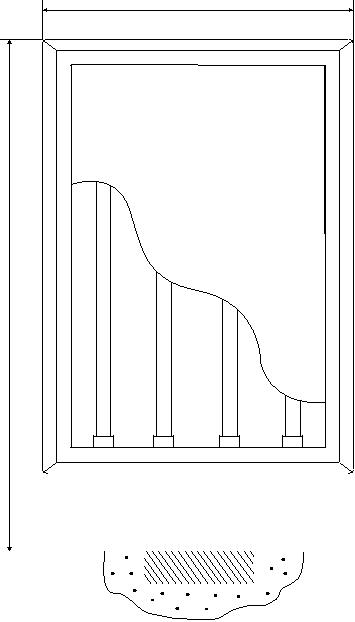 1380	225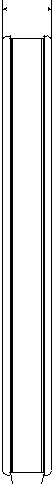 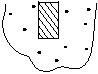 Допустимые дизайны рекламных конструкций типа щитовая установка (лайтпостер)  1,2×1,8 м.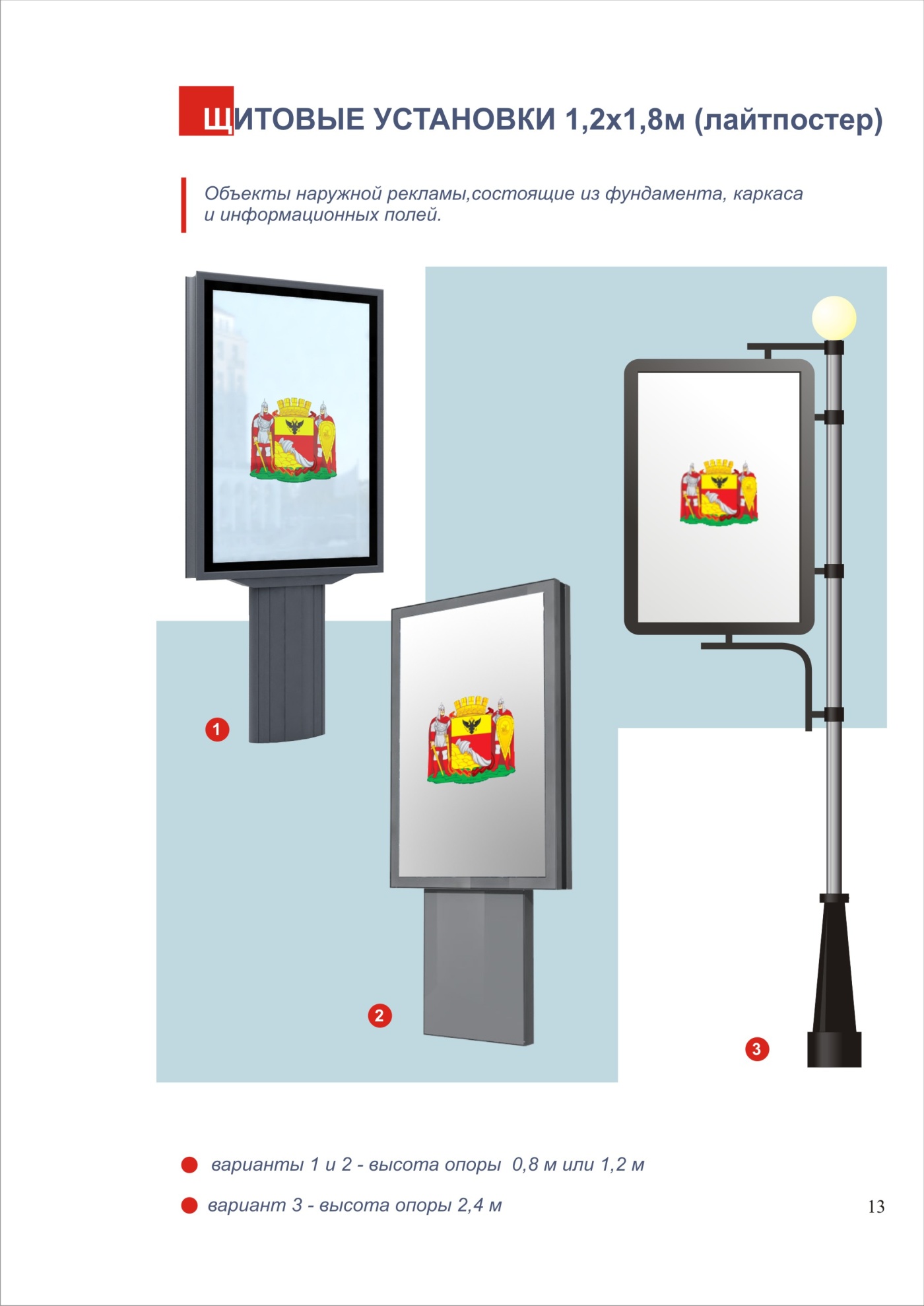 Щитовая установка  6 × 3 м.6200				  300				      6200	   	      300			          6200	          300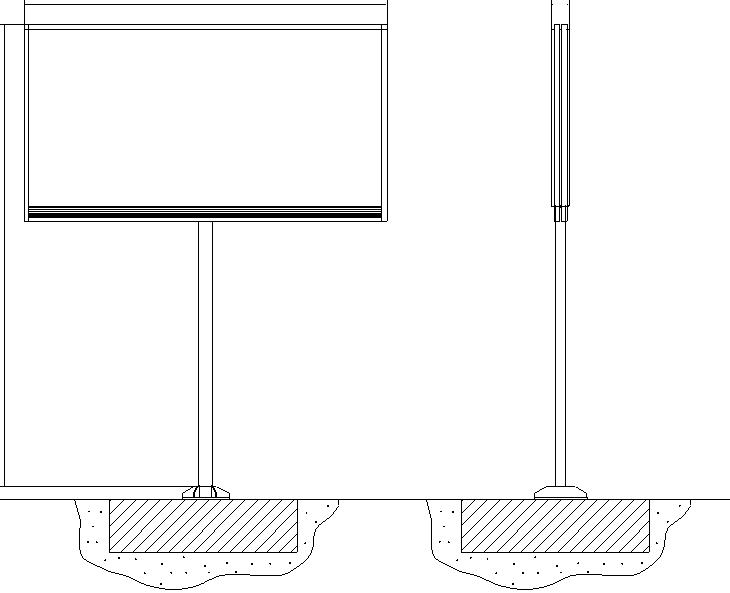 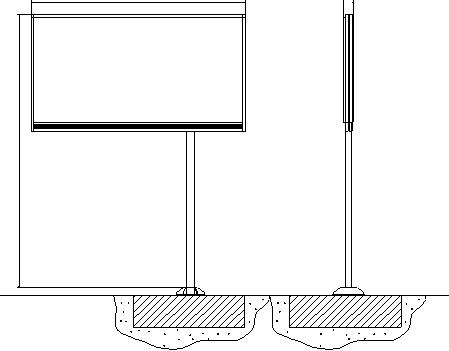 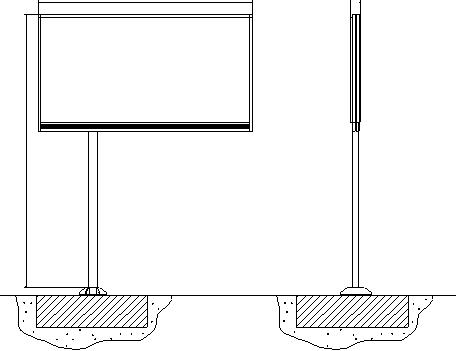 * В исключительных случаях, когда не существует технической возможности, может применяться тип незаглубляемого фундамента. В этом случае он должен быть облицован декоративным камнем. Допустимые дизайны рекламных конструкций типа щитовая установка  6 × 3 м.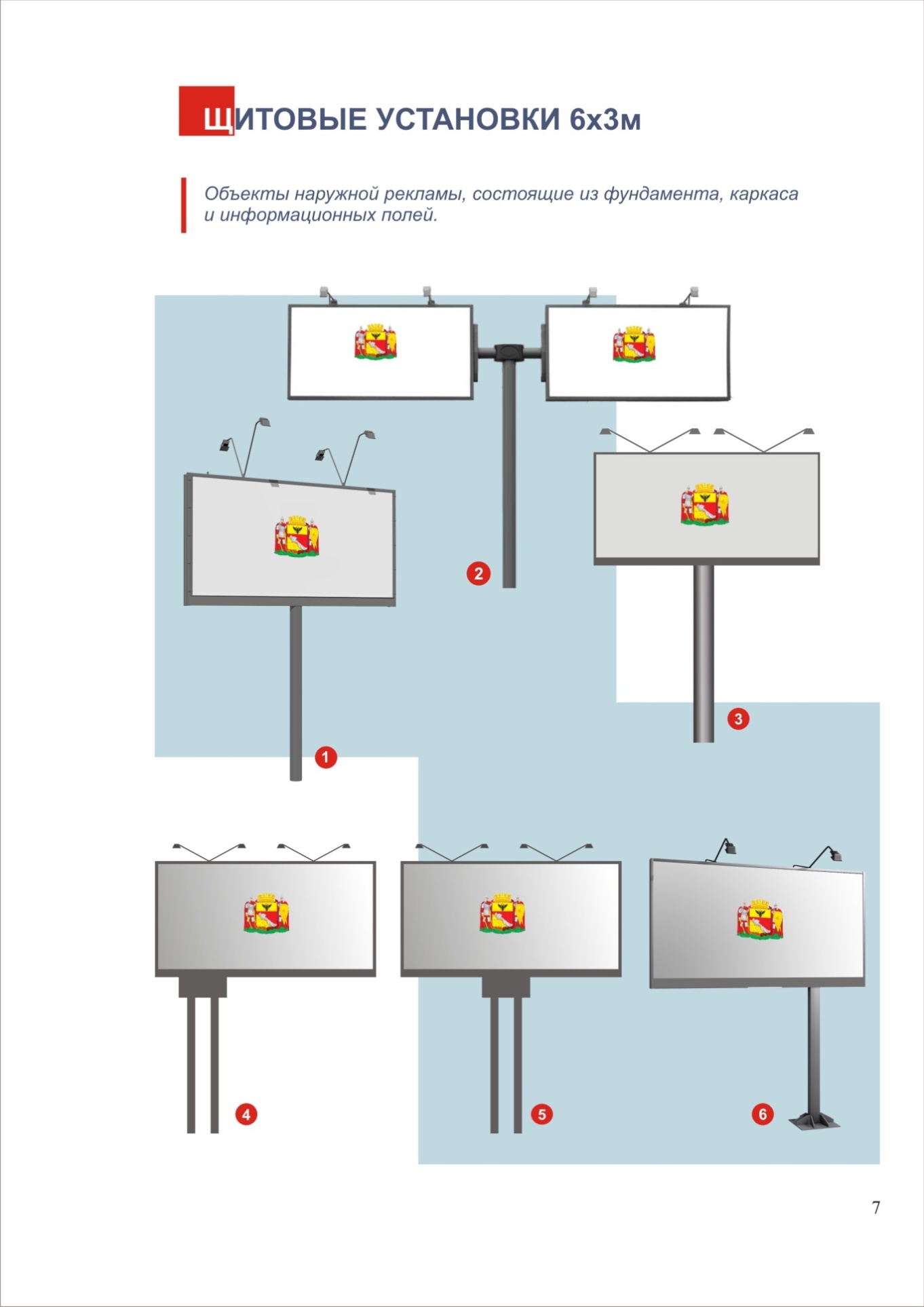 2770Габариты конструкции: Габариты конструкции: Габариты конструкции: Габариты конструкции: Ширина                               1380 ммОпорная стойкастальная профильная труба прямоугольного сечения, облицованная декоративной панелью Высота                                от 2770 мм до 3150 ммФундаментзаглубляемыйГлубина 225 ммОстекление закаленное стекло, поликарбонат или другой безопасный материалВысота опорной стойки                              от 600 мм до 2400 ммОблицовкаалюминий или композитный материал, стеклопластикРазмер рекламного изображения                      1200х1800 ммОсвещение внутренняя подсветкаТехническое описание       2-х сторонняя конструкция, установленная на собственной опореТип смены изображения     допустима любая технология смены изображения. Возможна установка в составе остановочного павильона.Каркас                                 стальной каркас, облицованный элементами из  алюминиевого профиля, покрытый полимерным покрытием или декоративными элементами из стеклопластикаЦвет конструкциисерый7000-110007000-110007000-11000Габариты конструкции: Габариты конструкции: Ширина                                до 6200 ммОпорная стойкаПрямоугольная или круглая профильная трубаВысота                                от 7000 мм до 11000 ммФундамент заглубляемый*Высота опорной стойки                              от 4500 мм до 7000 ммОблицовкапластик или композитный материалРазмер рекламного изображения                      6000х3000 ммОсвещение внутренняя или внешняя подсветкаТехническое описание      допускаются односторонние, двухсторонние  конструкции Тип смены изображения    допустима любая технология смены изображения, в том числе цифроваяКаркас                                 металлический швеллерЦвет конструкциисерый